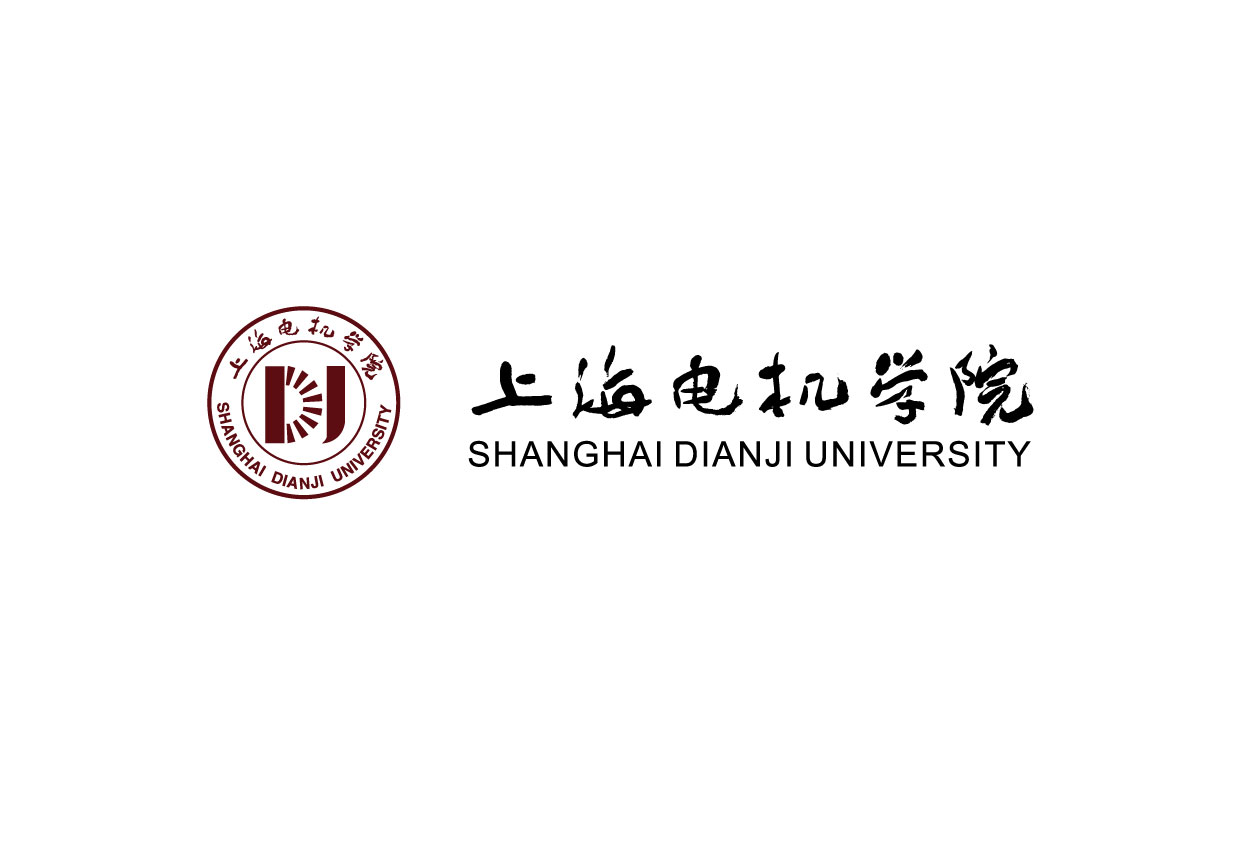 研究生公共选修课开课申请表备注：填表说明：1.本表由课程负责人填写。2.项目勾选时打√，如选“其他”一栏须注明内容。3.本表一式两份，研究生处和申请二级学院各执一份。研究生处制表课程名称英文名称任课教师职称二级学院课程类别思哲类 人文素养类 外语类 数学类 体育类 其他类      思哲类 人文素养类 外语类 数学类 体育类 其他类      思哲类 人文素养类 外语类 数学类 体育类 其他类      思哲类 人文素养类 外语类 数学类 体育类 其他类      思哲类 人文素养类 外语类 数学类 体育类 其他类      学分学时考核方式考试     考查开课学期秋季     春季秋季     春季秋季     春季教学周数计划容量（不少于20人）（不少于20人）（不少于20人）授课方式讲授 实验 其他    任课资格说明任课教师签字：                        日期：任课教师签字：                        日期：任课教师签字：                        日期：任课教师签字：                        日期：任课教师签字：                        日期：所属二级学院意见分管院长签章：                        日期：分管院长签章：                        日期：分管院长签章：                        日期：分管院长签章：                        日期：分管院长签章：                        日期：